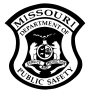 AUTHORIZATION FOR RELEASE OF INFORMATION01.18.2018I, __________________________________ hereby authorize any representative of the Missouri Department of Public Safety’s Peace Officer Standards and Training (POST) Program to release any and all information and records relating to my peace officer license, and any and all continuing law enforcement education training information and records to the following law enforcement agency: Officer last four SSN: ___________________________Agency Name: _Pulaski County Sheriff’s DepartmentContact Person: _Lt. Pam SherrellPhone Number: ___573-774-4796A photo static copy of this authorization will be considered as effective and valid as the original and shall not expire.Signature of Licensee:                                                     	          Date:   Subscribed and sworn to before me this _________ day of ______________________, 20___.  I am commissioned as a notary publicwithin the county of ______________, state of ________________________, and my commission expires on _______________, 20___.NOTARY PUBLIC